ISTITUTO COMPRENSIVO ROGLIANO 2018/19Progetto “ La scuola che nella continuità  accoglie e orienta”Organizzazione nel lavoro in gruppo                                                          Allegato B                         1. Alzare la mano per segnalare di voler parlare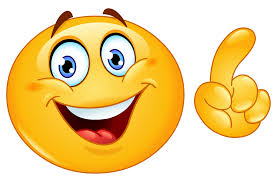 2.Aspettare che il compagno termini la sua osservazione                              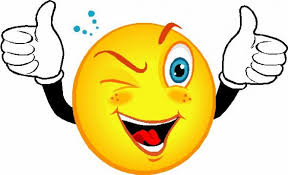 3.                                               Fare attenzione a quello che dice il compagno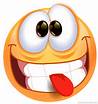 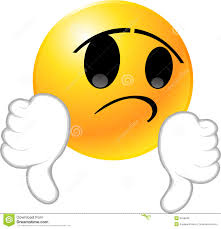 Se non si è d’accordo  sulle modalità di conduzione si possono fare proposte nuove  5.Rispettare la tematica proposta                                                 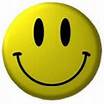 6.Quando si desidera fare una pausa  segnalarlo all’insegnante 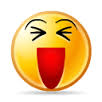 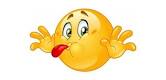                                                                                         Evitare di uscire durante le conversazioni                                     Altro 